Stamboom: Numeria Amma Us Arsnouphis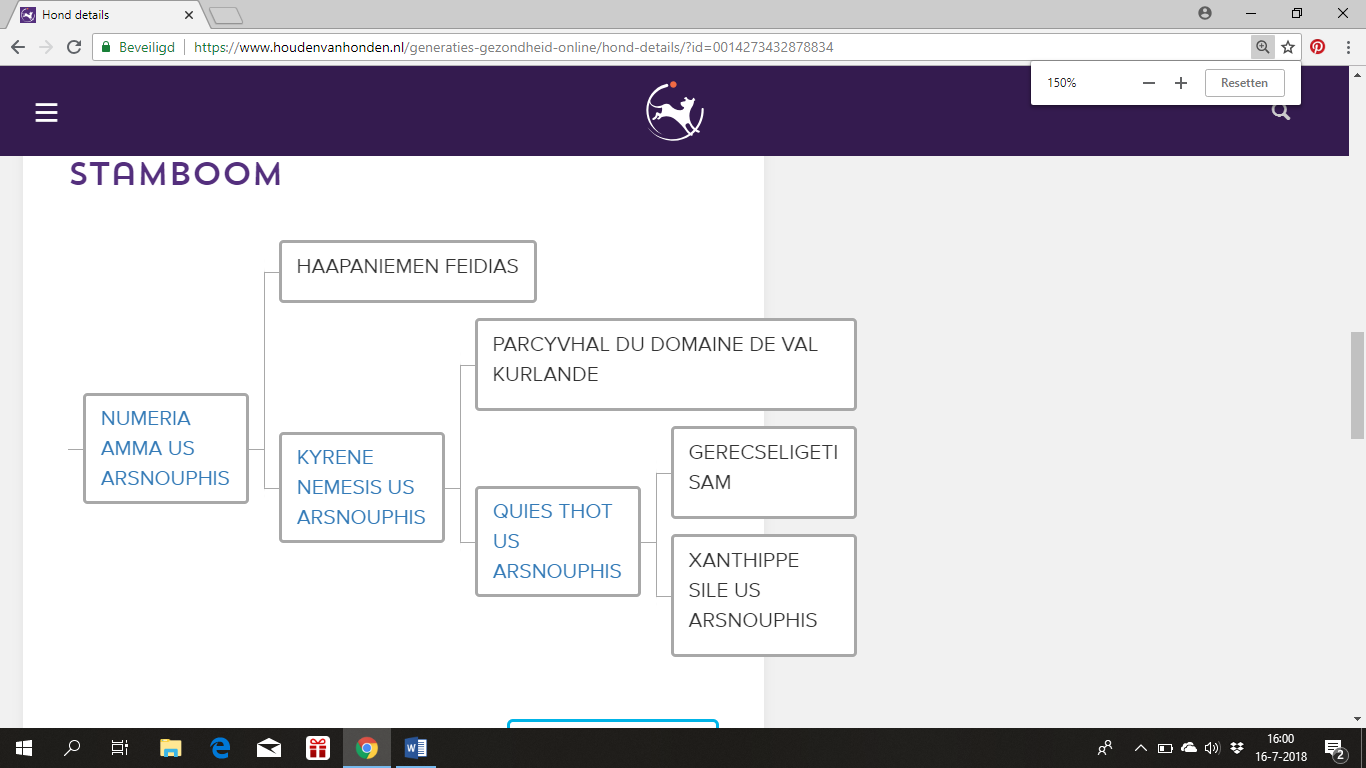 